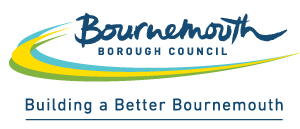 PEP completed by: Personal InformationPeople involved in my PEP meeting:Social Care Key InformationSummary of history Education Provision.ExclusionsContacts and PermissionsWho will say I can go on school trips?Young Person’s Views About SchoolMusical InstrumentsMy Achievements(Feel free to include a copy of anything that you’re proud of.  For example, it could be a piece of work, a certificate that you were awarded, or something else that you did in school.)My Carer/ Parent thinksParent/Carer’s name .......................................... 	Signature....................................................Special Educational Needs and DisabilityDoes this pupil have special educational needs and disability (SEND)?Education DataAttendanceProgress ReportPlease use a grade of “A” to “I” as detailed in the table below to fill in the results on this page. Class Teacher ReportEducation PlanShort-term plansBackground information, social care update & summary of progress since last PEP ReviewShort Term Educational PrioritiesShort-term education actions (SMART) Autumn TermShort-term education actions (SMART) Spring TermShort-term education actions (SMART) Summer TermLong-Term Education PlansYear 6 TransitionPupil PremiumHow is the Pupil Premium being used to improve the educational outcomes for this young person? To be completed by the School prior to PEP. Clear evidence must be provided.AutumnSpringSummerEffectivenessPlease rate the effectiveness of Pupil Premium spending on improving their educational outcomes.N/A = not spent on this category	1 = not very effective at all	5 = very effectiveAppendix A: Attendance RegisterAppendix B: School ReportsPersonal Education PlanAutumn Term:Personal Education PlanSpring Term:Personal Education PlanSummer Term:Personal Education PlanAutumn Term of following academic year:Student NameKey Stage Year PEPIndividual ProgressMeeting National ARE AutumnSpringSummerEnd of YearNameDate of birthUPNYear Group/ Key StageCurrent addressCurrent addressSchool addressSchool addressPhone numberPhone numberIf the Young Person is educated outside of the authority, where is this taking place?If the Young Person is educated outside of the authority, where is this taking place?TitleName & contact detailsAttended 1st PEPY / NAttended 2nd PEPY / NAttended 3rd PEPY / Ncc:Y / NYoung personYLead practitioner / Designated teacherYSocial workerYParent / GuardianCarer / Key workerYSENCOYLAC EducationCaseworkerYHeadteacher of Virtual School Suzie Levett, Town Hall Ext 3, Bourne Avenue, Bournemouth, BH2 6DYTel: 01202 456345YCopy to:
Input to RAISELAC co-ordinatorSocial Worker to attach to RAISE ---YName of Social Worker:Young Person’s legal status (select below)Type of placement (select below)If Other, please specify below Date of first full-time care placementNumber of changes of placement since first coming into care Number of changes in last 12 monthsNumber of changes of Social Worker since coming into care Time without an allocated social worker (dates)Additional CommentsAdditional CommentsPast of current health concerns and/or prescribed medication the school should be aware ofPast of current health concerns and/or prescribed medication the school should be aware ofAutumn:Spring:Summer:Name of school or alternative provisionFrom(month & year)From(month & year)To(month & year)To(month & year)Time without a school / full-time provision(if more that 20 days)Time without a school / full-time provision(if more that 20 days)From (month & year)From (month & year)To(month & year)Is young person currently without full-time provision?Is young person currently without full-time provision?Is young person currently without full-time provision?Is young person currently without full-time provision?If Yes, then please specify for how long without full-time provision.If Yes, then please specify for how long without full-time provision.If Yes, then please specify for how long without full-time provision.If Yes, then please specify for how long without full-time provision.SchoolReasonDurationDateAutumn TermSpring TermSummer TermAnyone for whom contact is prohibited and what position school should take if contacted by this person Who will school ring in an emergency?Who will school send important letters to?Who will school send my reports to?Who will come to parent/carer evenings?Who will come to my class assemblies and other school events?Autumn TermSpring TermSummer TermSummer TermLocal tripsResidentialTrips abroad Please give details of all contact arrangements below       What are the best things about school?  What are your favourite subjects?What are the best things about school?  What are your favourite subjects?AutumnSpringSummerWhich adults can you talk to in school?  (If you need help or just for a chat)Which adults can you talk to in school?  (If you need help or just for a chat)AutumnSpringSummerDo you need any more help with your school work?  If so, what subjects?Do you need any more help with your school work?  If so, what subjects?AutumnSpringSummerWho are your friends?Who are your friends?AutumnSpringSummerDo you go to any clubs or societies in or out of school?   Are there any you would like to join?Do you go to any clubs or societies in or out of school?   Are there any you would like to join?AutumnSpringSummerDo you play a musical instrument?YesYesNoNoNoDo you have lessons on your instrument…In School      Privately      Ceased Lessons    Self Taught  In School      Privately      Ceased Lessons    Self Taught  In School      Privately      Ceased Lessons    Self Taught  In School      Privately      Ceased Lessons    Self Taught  In School      Privately      Ceased Lessons    Self Taught  In School      Privately      Ceased Lessons    Self Taught  In School      Privately      Ceased Lessons    Self Taught  In School      Privately      Ceased Lessons    Self Taught  In School      Privately      Ceased Lessons    Self Taught  In School      Privately      Ceased Lessons    Self Taught  How are you taught your instrument?One-to-One  In a Group In a Group As a Whole Class (First Access)As a Whole Class (First Access)As a Whole Class (First Access)How long have you been learning your instrument?0 to 3 years3 to 5 yearsMore than 5 yearsMore than 5 years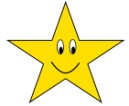 My Strengths are:AutumnMy Strengths are:Spring My Strengths are:Summer The Challenges I face are...AutumnThe Challenges I face are...Spring The Challenges I face are...Summer Things that help me learn at home..AutumnThings that help me learn at home..Spring Things that help me learn at home..Summer Young person’s achievements.AutumnYoung person’s achievements.Spring Young person’s achievements.Summer YesNoOtherIf Yes, please describe the nature of SENDThis pupil has Do they have an Education, Health and Care Pan (EHCP)?YesNoOtherWhen was the EHCP finalised?Which Local Authority is responsible for administering the EHCP?Who is the named SEND Officer at the Local Authority?Who is the named SEND Officer at the school?What is the main education need identified on the EHCP?What support is specified on the EHCP?Attendance issues (please attach attendance print-out)Last Academic YearAutumn TermSpring TermSummer TermPercentage attendance (%)Authorised absencesUnauthorised absencesPunctuality Fixed-term exclusions (number of days)Attendance print-out attached     Key stageReadingWritingEnglish / SPAGMathsScience12Below AREBelow AREBelow AREAge Related ExpectationAge Related ExpectationAge Related ExpectationAbove AREAbove AREAbove AREIHGFEDCBASignificantly Below (P-Levels)BelowWorking Towards AREARESecure AREWorking Towards AboveAboveSecure AboveSignificantly AboveKey Stage 1Year 1Year 1Year 1Year 1Year 2Year 2Year 2Year 2Assessment DateAutumn TermSpring TermSummer TermYear end targetAutumn TermSpring TermSummer TermYear end targetAssessment DateReadingWritingEnglishMathsScienceKey Stage 2Year 3Year 3Year 3Year 3Year 4Year 4Year 4Year 4Assessment DateAutumn TermSpring TermSummer TermYear end targetAutumn TermSpring TermSummer TermYear end targetAssessment DateReadingWritingEnglishMathsScienceKey Stage 2Year 5Year 5Year 5Year 5Year 6Year 6Year 6Year 6Assessment DateAutumn TermSpring TermSummer TermYear end targetAutumn TermSpring TermSummer TermYear end targetAssessment DateReadingWritingEnglishMathsScienceAreas of strength (academic and social)Areas of strength (academic and social)AutumnSpring SummerAreas of concern (academic and social)Areas of concern (academic and social)AutumnSpring SummerPeer relationships/ Social SkillsPeer relationships/ Social SkillsAutumnSpring SummerChild’s progress since the last PEPChild’s progress since the last PEPAutumnSpring SummerCurrent academic targets in core subjectsCurrent academic targets in core subjectsAutumnSpring SummerAny other comments?Any other comments?AutumnSpring SummerAutumnSpringSummerEducational PriorityTermSpecific area of concern/priorityHow will these be addressed?Attendance / punctuality concernsAutumnAttendance / punctuality concernsSpring Attendance / punctuality concernsSummerSpecial Educational Needs (learning, emotional, pastoral)AutumnSpecial Educational Needs (learning, emotional, pastoral)Spring Special Educational Needs (learning, emotional, pastoral)SummerStudy support in class/ home learningAutumnStudy support in class/ home learningSpring Study support in class/ home learningSummerCultural / Religious needsAutumnCultural / Religious needsSpring Cultural / Religious needsSummerPersonal developmentAutumnPersonal developmentSpring Personal developmentSummerOther agency involvementAutumnOther agency involvementSpring Other agency involvementSummerDesired OutcomeHow will this be achieved? Who can help – what can they do?By (date)Review OutcomeWho will discuss this PEP with the young person and when will it take place?Who will discuss this PEP with the young person and when will it take place?Who will discuss this PEP with the young person and when will it take place?Who will discuss this PEP with the young person and when will it take place?Who will discuss this PEP with the young person and when will it take place?Desired OutcomeHow will this be achieved? Who can help – what can they do?By (date)Review OutcomeWho will discuss this PEP with the young person and when will it take place?Who will discuss this PEP with the young person and when will it take place?Who will discuss this PEP with the young person and when will it take place?Who will discuss this PEP with the young person and when will it take place?Who will discuss this PEP with the young person and when will it take place?Desired OutcomeHow will this be achieved? Who can help – what can they do?By (date)Review OutcomeWho will discuss this PEP with the young person and when will it take place?Who will discuss this PEP with the young person and when will it take place?Who will discuss this PEP with the young person and when will it take place?Who will discuss this PEP with the young person and when will it take place?Who will discuss this PEP with the young person and when will it take place?Key Stage and Other Transitions (e.g. assessments and transfers)Key Stage and Other Transitions (e.g. assessments and transfers)ActionBy WhomActionBy WhomCompletedCompletedDateApply for a school placeYes No Which schoolAttach transition planYes No Identify transport needsYes No Invite Secondary School Designated LAC Teacher to final year 6 PEPYes No Name of Secondary School Designated LAC TeacherWho will discuss this PEP with the young person and when will it take place?Action Impact/OutcomeBy whomCost of provisionTotal SpendTotal SpendTotal SpendAction Impact/OutcomeBy whomCost of provisionTotal SpendTotal SpendTotal SpendAction Impact/OutcomeBy whomCost of provisionTotal SpendTotal SpendTotal SpendCategory of SpendingAutumnSpringSummerBooks1:1 TuitionTrips/ActivitiesProfessional InputGifted & TalentedTA SupportMusicSport